 بسمه تعالی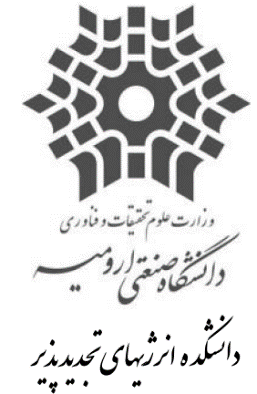    فرم پیشنهاد پروژه                                                                 فرم ک 1 (فرم باید با راهنمایی استاد راهنمای پروژه تکمیل، تایپ و در 4 نسخه توسط دانشجو پرینت شود )مشخصات پروژهاستاد راهنما:                                                                                      امضاء و تاریخ:مدیر گروه:                                                                                        امضاء و تاریخ:      چهار نسخه از فرم باید توسط دانشجو تهیه، تایپ و امضا شود: یک نسخه برای استاد راهنمای پروژه یک نسخه برای اداره آموزش دانشکده (جهت بایگانی در پرونده)یک نسخه برای مدیر گروه آموزشییک نسخه برای دانشجوشماره دانشجویی: نام و نام خانوادگی دانشجو:نیمسال اخذ پروژه:رشته تحصیلی:عنوان پروژه:عنوان پروژه:استاد راهنمای پروژه: نوع پروژه:          نظری                        عملی